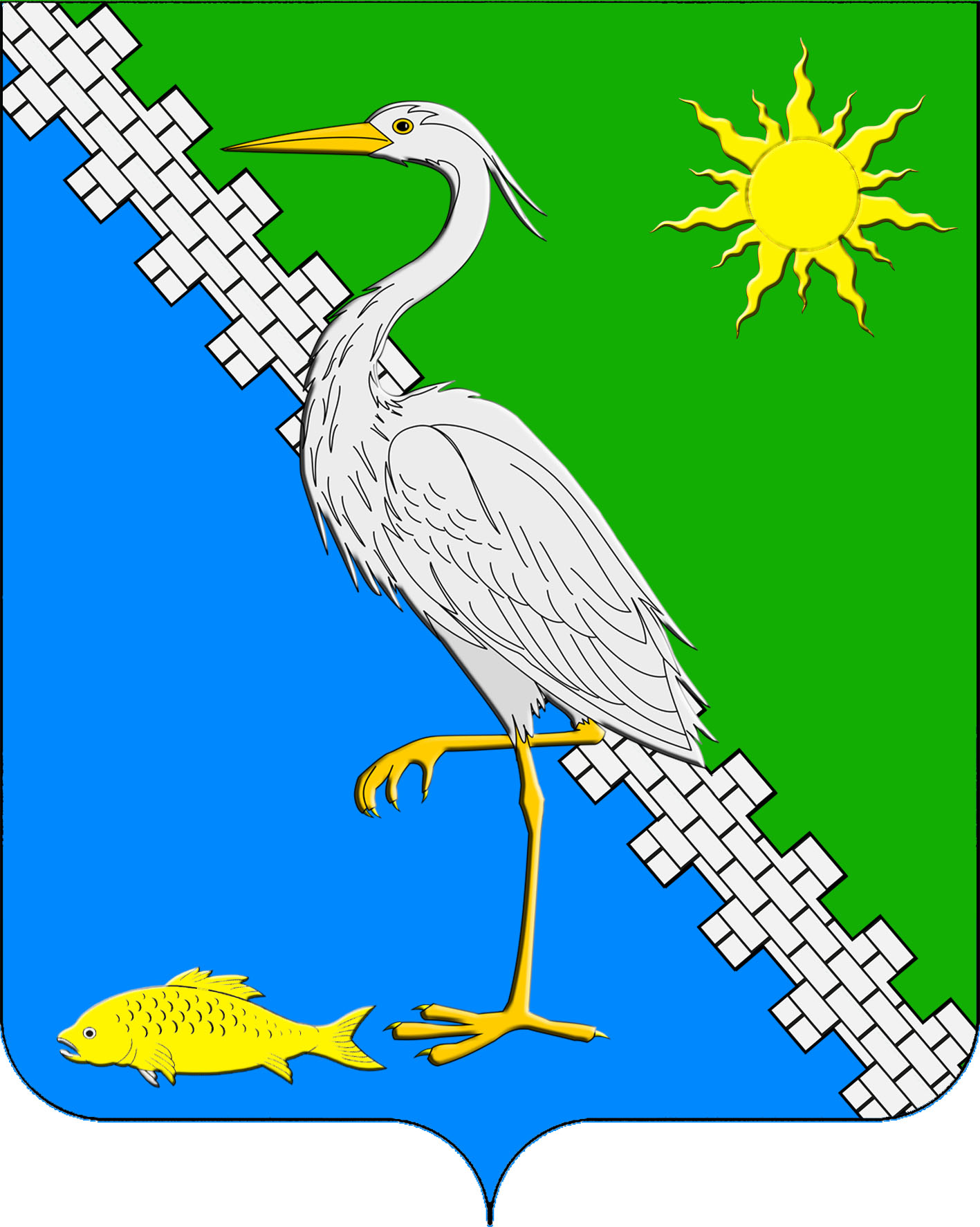 АДМИНИСТРАЦИЯ ЮЖНОГО СЕЛЬСКОГО ПОСЕЛЕНИЯ КРЫМСКОГО РАЙОНАПОСТАНОВЛЕНИЕот  25.02.2021		                                                                                     №  20 поселок Южный_Об утверждении прейскуранта гарантированного перечня услуг по погребению, оказываемых на территории Южного сельского поселения Крымского районаВ соответствии с пунктом 3 статьи 9 Федерального закона от 12.01.1996 года № 8-ФЗ года «О погребении и похоронном деле», на основании пункта 22 статьи14 Федерального закона № 131-ФЗ «Об общих принципах организации местного самоуправления в Российской Федерации» статьей 13.1 Закона Краснодарского края от 4 февраля 2004 года № 666-КЗ «О погребении и похоронном деле в Краснодарском крае»и письмом РЭК-Департамент цен и тарифов Краснодарского края от 22 января 2021 года №57.08-08.1-334/21 «О порядке согласования стоимости гарантированного перечня услуг по погребению», Совет Южного сельского поселения Крымского района, по с т а н о в л я ю:1. Утвердить Прейскурант гарантированного перечня услуг по погребению, оказываемых на территории Южного сельского поселения Крымского района (приложение).2. Разместить настоящее постановление на официальном сайте администрации Южного сельского поселения Крымского района в сети Интернет.4. Настоящее постановление решение вступает в силу со дня официального опубликования и распространяется на правоотношения, возникшие с 1 февраля 2021 года.Глава Южного сельского поселения Крымского района                                     		                                 А.А. НиниевПриложениек постановлению администрацииЮжного сельского поселенияКрымского районаот  25.02.2021г.   № 20Прейскурантгарантированного перечня услуг по погребению, оказываемых на территории Южного сельского поселения Крымского района№п/пНаименование услугиСтоимость, руб. с 01.02.20211Оформление документов, необходимых для погребения132,162  Гроб стандартный, строганный, из материалов толщиной 25-32мм, обитый внутри и снаружи тканью х/б с подушкой из стружки1907,003Инвентарная табличка деревянная с указанием ФИО, даты  рождения и смерти176,674Доставка гроба и похоронных принадлежностей по адресу, указанному заказчиком 852,365Перевозка тела (останков) умершего  к месту захоронения 1004,756Погребение умершего при рытье могилы  вручную2322,427ИТОГО предельная стоимость гарантированного перечня услуг по погребению при рытье могилы вручную6395,36